1. Leverantör2. Uppdrag3. Underskrift 4. Havs- och vattenmyndighetens interna noteringarInleveransprocessenBeskriv kortfattat nuvarande process/ processerBeskriv vad som fungerar braBeskriv vad som fungerar dåligtFöreslå förbättringar, rationaliseringarLeveranskontrollBeskriv kortfattat nuvarande process/ processerBeskriv vad som fungerar braBeskriv vad som fungerar dåligtFöreslå förbättringar, rationaliseringarLagring av dataBeskriv kortfattat nuvarande process/ processerBeskriv vad som fungerar braBeskriv vad som fungerar dåligtFöreslå förbättringar, rationaliseringarBearbetning (i förekommande fall)Beskriv kortfattat nuvarande process/ processerBeskriv vad som fungerar braBeskriv vad som fungerar dåligtFöreslå förbättringar, rationaliseringarTillgängliggörande, publiceringBeskriv kortfattat nuvarande process/ processerBeskriv vad som fungerar braBeskriv vad som fungerar dåligtFöreslå förbättringar, rationaliseringarUtifrån era kontakter med användare av data, beskriv de två högst prioriterade utvecklingsförslagen för att förenkla användningen av dataRegistersida uppdaterad Om Nej, var god ange motiveringStatuslogg uppdaterad Om Nej, var god ange motiveringInternationell rapportering (i förekommande fall)Har internationell rapportering utförts enligt uppdrag specificerat i Appendix 2?Om Nej, var god ange motivering och vilka rapporteringar det gällerNedanstående ifylls endast om internationell rapportering ingår i uppdragetBeskriv kortfattat nuvarande process/ processerBeskriv vad som fungerar braBeskriv vad som fungerar dåligtFöreslå förbättringar, rationaliseringarRättningarRedogör för eventuella utförda rättningar av äldre dataOmfattning av uttag och leveranserGäller sådant som utförts i rollen datavärd.Databasens aktuella omfattningSystemdokumentation och säkerhetEkonomi och administration11.1 Finansiering av datavärdskapet(*) Ange medfinansiär.Nedlagd arbetstid (ungefärligt)Redovisa deltagande i möten och seminarierAnge vilka medarbetare som utfört arbete inom datavärdskapetInformation om hur dina personuppgifter behandlasHavs- och vattenmyndigheten (HaV) är personuppgiftsansvarig för de personuppgifter som du lämnar i denna blankett. Om du har frågor om hur HaV behandlar dina personuppgifter, kontakta dataskyddsombudet på HaV, dataskyddsombud@havochvatten.se. Läs mer om  hur HaV behandlar personuppgifter på www.havochvatten.se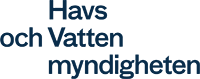 Box 11 930, 404 39 GöteborgTelefonnummer (växel): 010-698 60 00  E-postadress: havochvatten@havochvatten.se 
Webbadress: www.havochvatten.seVerksamhetsberättelse för datavärdskapFyll i samtliga fält i blanketten. Underteckna och skicka in blanketten, via e-post till havochvatten@havochvatten.se.Följande ämnesrad ska anges i e-postmeddelandet: Verksamhetsberättelse för datavärdskap med dnr. ÅÅÅÅ-XXXXXXDen undertecknade årliga verksamhetsberättelsen ska vara oss tillhanda det datum som angivits i överenskommelsen.Observera att verksamhetsberättelse ska skickas in även om projektet fått uppskov med sakrapportering.Myndighet//Organisation
Myndighet//Organisation
OrganisationsnummerAdressPostnummerOrtPostadressTelefonnummer Telefonnummer Havs- och vattenmyndighetens diarienummerProgramområdeUppdragUtföraransvarigKvalitetsansvarigAnsvarig utredare på Havs- och vattenmyndighetenLeverantören (Undertecknare av överenskommelsen)Leverantören (Undertecknare av överenskommelsen)UtföraransvarigUtföraransvarigNamnförtydligandeTelefonNamnförtydligandeTelefonVerksamhetsberättelsen godkänd (datum)Sign. ansvarig utredare på Havs- och vattenmyndighetenKommentarer:Antal filer som datavärden manuellt skickat per e-post till användarnaOm ni har något mätetal över mängden av uttagna leveranser var god ange detta.Antal stationer/områdenAntal mätvärden/observationerHar ni annat nyckeltal, ange detta.Finns systemdokumentation?Med vilken frekvens tas backup?Förvaras backuper på säkert sätt på annan plats än driftservrar?Totalkostnad (SEK)Varav upparbetat vid uppdragsperiodens slutBelopp enligt överenskommelseBelopp från ev medfinansiering (*)MomentPersonveckorInleveransprocessenLeveranskontrollLagring av dataBearbetning av dataTillgängliggörande, publiceringInternationell rapporteringIT-utveckling, systemunderhållAdministration, kontakter med Havs- och vattenmyndigheten, projektledning mmMöte/Seminarium (ämne, datum, plats)Antal deltagare från datavärdskapetPersonal (namn)Ansvarsområde/funktion